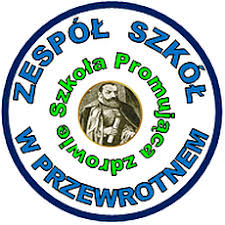 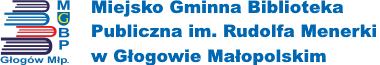 REGULAMIN GMINNEGO KONKURSUOcalić od zapomnienia – wspomnienia zachowane w mojej rodzinie. Represje wobec mieszkańców gminy Głogów Młp. w czasie II wojny światowejdla uczniów szkół podstawowych gminy Głogów Małopolskiw roku szkolnym 2022/2023ROZDZIAŁ IZASADY OGÓLNE§ 1.1. Organizatorem konkursu Ocalić od zapomnienia – wspomnienia zachowane w mojej rodzinie. Represje wobec mieszkańców gminy Głogów Młp. w czasie II wojny światowej, zwanego dalej Konkursem, są Zespół Szkół w Przewrotnem i Miejsko Gminna Biblioteka Publiczna im. Rudolfa Menerki w Głogowie Małopolskim.2. Konkurs jest realizowany w ramach uroczystości upamiętniających ofiary pacyfikacji Przewrotnego i Huciska w 80. rocznicę wydarzeń.§ 2.Celem Konkursu jest:1. upowszechnienie wiedzy na temat polityki represji niemieckich stosowanych wobec obywateli polskich w latach 1939-1945, w tym politycznych, narodowościowych, religijnych i gospodarczych;2. poznanie i dokumentowanie skali oraz form represji, jakich doświadczyło społeczeństwo z terenu gminy, w tym Przewrotnego w latach 1939-1945, np. pacyfikacji, wysiedleń, wywózek na roboty do Niemiec, masowych egzekucji, aresztowań, osadzenia w więzieniach lub obozach koncentracyjnych i obozach pracy;3. poznawanie oraz dokumentowanie trudnych i dramatycznych losów mieszkańców z terenu gminy, w tym z Przewrotnego, Huciska w czasie II wojny światowej;4. zainteresowanie  wojenną historią wsi Przewrotne i okolic;5. kształtowanie umiejętności poszukiwania i analizowania oraz krytycznego podejścia do zgromadzonych informacji zawartych w różnych źródłach;6. rozwijanie pasji badawczej uczniów.ROZDZIAŁ IIZASADY UDZIAŁU W KONKURSIE§ 3.1. Konkurs ma charakter otwarty i skierowany jest do uczniów szkół podstawowych (klas IV –    VIII) w gminie Głogów Małopolski.2. Konkurs jest dwuetapowy. Pierwszy etap jest rozstrzygany w danej szkolny, następnie na drugi etap szkoła przesyła do organizatora 5 prac w każdej kategorii wiekowej.a. konkurs przeprowadzany w dwóch grupach wiekowych:a) klasy IV – VI,b) klasy VII – VIII.3. Przystąpienie uczniów do Konkursu jest równoznaczne z akceptacją jego regulaminu.§ 4.                                                                                                                                                                            1. Uczestnik przygotowuje pracę konkursową przedstawiającą niemieckie represje stosowane wobec obywateli polskich w latach 1939-1945, w odniesieniu do osób indywidualnych lub grup społecznych, a także historię miejsc lub miejscowości związanych z represjami:a) praca pisemna, np. biografia, opowiadanie, dziennik i inne (maksymalnie 20 stron, czcionka Times New Roman 12, wydruk komputerowy wraz z wersją elektroniczną tekstu – płyta CD), która może być wzbogacona o zdjęcia, dokumenty itp.;2. Pracę uczestnik przygotowuje indywidualnie, z zastrzeżeniem § 6 pkt. 2.4. Praca przygotowana przez uczestnika powinna:a) mieć twórczy charakter;b) opierać się na źródłach historycznych (np. wspomnienia, pamiętniki, listy, dokumenty, fotografie, prasa, wywiady, nagrania, filmy);c) zawierać bibliografię z podaniem źródeł historycznych.5. Do pracy powinna być dołączona:a) metryczka, stanowiąca załącznik nr 1 do regulaminu;b) podpisane oświadczenia stanowiące załącznik nr 2 do regulaminu.6. W ramach organizacji konkursu Ocalić od zapomnienia – wspomnienia zachowane w mojej rodzinie. Represje wobec mieszkańców gminy Głogów Młp. w czasie II wojny światowej, przetwarzane będą dane osobowe zawarte w formularzu zgłoszeniowym zarówno uczestnika jak i nauczyciela/opiekuna merytorycznego.7. Prace zgłaszane wcześniej w innych konkursach, opublikowane w całości lub w części przed rozstrzygnięciem Konkursu, skopiowane z Internetu oraz prace, które nie będą spełniały kryteriów przedstawionych w regulaminie podlegają odrzuceniu. Organizator nie przewiduje możliwości odwołania w tym przypadku.ROZDZIAŁ IIIPRZEBIEG KONKURSU§ 5.Szczegółowy harmonogram konkursu:§ 6.1. Szkoła w terminie do dnia 20 kwietnia  2023 r. zgłasza swój udział w Konkursie poprzezwysłanie maila z przewidywaną liczbą uczestników na adres: bozena.m.m@interia.pl 2. Uczestnik Konkursu przygotowuje samodzielnie lub pod kierunkiem nauczyciela (opiekuna naukowego) pracę, o której mowa w § 4.3. Uczestnik przesyła pracę do Organizatora w formie wydruku komputerowego i zapisu elektronicznego na płycie CD na adres: Zespół Szkół w Przewrotnem; 36-003 Przewrotne 589.ROZDZIAŁ IVTRYB OCENY PRAC KONKURSOWYCH I PRZYZNAWANIA NAGRÓD§ 7.1. Prace konkursowe ocenia komisja konkursowa powołana przez Organizatorów.2. Praca konkursowa jest oceniana niezależnie od siebie przez co najmniej dwóch członkówkomisji konkursowej.3. Praca konkursowa oceniana jest według następujących kryteriów:wartość merytoryczna i zgodność z tematem (0-6);analiza i wykorzystanie zebranego materiału rzeczowego i źródłowego (0-6);twórcze podejście do tematu, oryginalność pomysłu (0-6);kompozycja, język, styl (0-4).4. Uroczyste rozstrzygnięcie Konkursu odbędzie się 12 maja 2023 r. o godz. w Zespole Szkół w Przewrotnem. Informacje o laureatach zostaną przesłane do szkół w terminie do 12 maja br. Rozdanie nagród nastąpi w dniu 13 maja br. Wyniki Konkursu zostaną opublikowane na stronach internetowych Organizatorów w dniu 15 maja 2023 r.5. Komisja konkursowa prowadzi dokumentację Konkursu i zabezpiecza prace uczniówdo 31 sierpnia 2023 r.§ 8.1. Wszyscy uczestnicy obecni podczas uroczystego rozstrzygnięcia Konkursu otrzymają dyplom i upominek. Organizator nie przewiduje ich wysyłki ani odbioru w innym terminie.2. W każdej z kategorii Konkursu zostaną wyłonieni laureaci. Mogą również zostać przyznane wyróżnienia.3. Laureaci konkursu i osoby wyróżnione otrzymają dyplomy oraz nagrody ufundowane przez Organizatorów: książki, gry edukacyjne, puzzle, sprzęt sportowy lub elektroniczny.4. Nagrody otrzymują również nauczyciele – opiekunowie merytoryczni.ROZDZIAŁ VOCHRONA WŁASNOŚCI INTELEKTUALNEJ§ 9.1. Uczestnicy Konkursu z chwilą nadesłania pracy udzielają Organizatorowi Konkursu, nieodpłatnej, wyłącznej, nieograniczonej terytorialnie i czasowo licencji na wykorzystanie pracy na następujących polach eksploatacji:a) w zakresie utrwalania i zwielokrotniania – wprowadzenie do pamięci komputera i zwielokrotnianie wszelkimi znanymi technikami w tym drukarską, cyfrową, elektroniczną na jakimkolwiek nośniku;b) w zakresie obrotu egzemplarzami – wprowadzenie do obrotu egzemplarzy wytworzonych zgodnie z pkt 1;c) publiczne udostępnianie wersji elektronicznej pracy w taki sposób, aby każdy mógł mieć do niej dostęp w miejscu i czasie przez siebie wybranym;d) publicznej prezentacji prac konkursowych w postaci wystawy;e) wykorzystanie pracy (w całości lub/i fragmencie) do celów naukowych i edukacyjnych w ramach realizacji misji Organizatorów, w tym prezentowanie prac konkursowych w prasie, telewizji;f) nadawanie za pomocą fonii i wizji, w sposób bezprzewodowy (drogą naziemną i satelitarną) lub w sposób przewodowy, w dowolnym systemie i standardzie, w tym także poprzez sieci kablowe i platformy cyfrowe;g) tworzenie nowych wersji i adaptacji (tłumaczenie, przystosowanie, zmianę układu lub jakiejkolwiek inne zmiany), rozporządzanie i korzystanie z takich opracowań na wskazanych w niniejszym ustępie polach eksploatacji;h) wykorzystywanie do celów marketingowych lub promocji, w tym reklamy, sponsoringu, a także do oznaczania lub identyfikacji działalności Organizatorów.2. Uczestnik Konkursu oświadcza, że posiada pełnię praw autorskich do przedstawionej pracy. 3. Organizatorzy nabywają od uczestników Konkursu prawa autorskie majątkowe do nagrodzonych prac konkursowych na wyżej wymienionych polach eksploatacji. W przypadku, gdy uczestnikiem Konkursu jest osoba niepełnoletnia, zgodę na udzielenie licencji, o której mowa w pkt. 1. niniejszego paragrafu, oraz przeniesienie autorskich praw majątkowych, wyrażają rodzice/opiekunowie prawni.§ 10.1. Prace uczestników Konkursu nie będą zwracane autorom.2. Autorzy zachowują prawo do samodzielnej publikacji swoich prac konkursowych, pod warunkiem, że w publikacji zamieszczą informację o następującej treści: Praca została przygotowana i wykorzystana w gminnym konkursie Ocalić od zapomnienia – wspomnienia zachowane w mojej rodzinie. Represje wobec mieszkańców gminy Głogów Młp. w czasie II wojny światowej,ROZDZIAŁ VIPOSTANOWIENIA KOŃCOWE§ 11.1. W sprawach nieuregulowanych niniejszym Regulaminem decyduje Organizator Konkursu. 2. Organizatorowi przysługuje prawo do wprowadzania zmian w niniejszym Regulaminie. Wszelkie zmiany stają się obowiązujące po opublikowaniu ich na stronie internetowej Organizatorów.3. Szczegółowych informacji udziela: Bożena Majka, koordynator Konkursu, e-mail: bozena.m.m@interia.pl tel. 660 618 492. § 12.Informacje dotyczące organizacji, przebiegu i wyników Konkursu będą przekazywane poprzez stronę internetową Organizatorów.§ 13.Propozycja materiałów do ewentualnego wykorzystania w ramach przygotowania uczestników do udziału w Konkursie: 1. strony internetowe: a) https://truthaboutcamps.eu/th/represje/15474,Niemieckie-represje-wobecPolakow.html/b) https://truthaboutcamps.eu/th/polacy/15473,Sytuacja-i-postawy-Polakow-podokupacja-niemiecka.htmlc) https://truthaboutcamps.eu/th/niemieckie-obozy/15475,Niemieckie-obozy-naziemiach-okupowanej-Polski-w-latach-19391945.htmld) https://truthaboutcamps.eu/th/zaglada/15476,Zaglada-Zydow.htmle) http://www.polska1918-89.pl/ g) https://zyciezazycie.pl/ 2. źródła drukowane:a) Borkowski R., Głogów Małopolski w czasie II wojny światowej, Rzeszów  2016;b) Gliński R., Martyrologia wsi rzeszowskiej, Warszawa 1974;c) Bohaterskie wsie, oprac. J. Ferenc, Rzeszów 1984d) D. Walczewska, Od Przewrotnej do Przewrotnego. Zarys dziejów, Głogów Małopolski 2018.§ 14.Klauzula informacyjnaPozyskane dane osobowe przetwarzane będą w celach:1. organizacji i udziału w konkursie: Ocalić od zapomnienia – wspomnienia zachowane w mojej rodzinie. Represje wobec mieszkańców wsi Przewrotne w czasie II wojny światowej;2. publikacji danych osobowych uczestnika konkursu, a w przypadku wyrażenia zgody również jego wizerunku w związku z zamieszczeniem relacji z przebiegu konkursu na stronach internetowych organizatorów, mediach i oficjalnych profilach w mediach społecznościowych organizatorów;3. publikacji danych osobowych uczestnika konkursu, w przypadku wykorzystania pracy konkursowej przez organizatorów, w tym prezentowania pracy konkursowej w prasie, telewizji, na stronach internetowych organizatorów, mediach i oficjalnych profilach w mediach społecznościowych organizatorów. Podstawą prawną przetwarzania danych jest art. 6 ust. 1 lit. a (zgoda w zakresie wizerunku uczestnika konkursu zgodnie z art. 81 ust. 1 ustawy o prawie autorskim i prawach pokrewnych), lit. b (przetwarzanie niezbędne do wykonania umowy – udzielenie organizatorowi licencji). Administratorem Pani/Pana/dziecka danych osobowych jest Zespół Szkół w Przewrotnem, 36-003 Przewrotne 589. Administrator danych osobowych zapewni odpowiednie technologiczne, fizyczne, administracyjne i proceduralne środki ochrony danych, w celu ochrony i zapewnienia poufności, poprawności i dostępności przetwarzanych danych osobowych, jak również ochrony przed nieuprawnionym wykorzystaniem lub nieuprawnionym dostępem do danych osobowych oraz ochrony przed naruszeniem bezpieczeństwa danych osobowych. Odbiorcami danych osobowych mogą być upoważnione przez Administratora danych podmioty oraz podmioty, które mają prawo do wglądu na mocy odrębnych przepisów prawa. Dane osobowe będą przetwarzane przez czas niezbędny do przeprowadzenia konkursu, a w przypadku publikacji wizerunku laureata oraz wykorzystania pracy konkursowej do momentu zakończenia publikacji na stronach internetowych organizatorów, mediach i oficjalnych profilach w mediach społecznościowych organizatorów, a następnie w związku z realizacją obowiązku archiwizacyjnego Posiada Pani/Pan prawo dostępu do treści danych osobowych oraz prawo ich sprostowania, usunięcia lub ograniczenia przetwarzania, prawo wniesienia sprzeciwu wobec przetwarzania, prawo przenoszenia danych. Ma Pani/Pan prawo wniesienia skargi do Prezesa Urzędu Ochrony Danych Osobowych, gdy uzna Pani/Pan, iż przetwarzanie tych danych osobowych narusza przepisy RODO. W każdej chwili przysługuje Pani/Panu prawo do wycofania zgody na przetwarzanie danych osobowych w zakresie w jakim przetwarzanie odbywało się na podstawie zgody. Cofnięcie zgody nie będzie wpływać na zgodność z prawem przetwarzania, którego dokonano na podstawie Pani/Pana zgody przed jej wycofaniem.Załącznik nr 1 do RegulaminuM E T R Y C Z K A    P R A C YGminny Konkurs: Ocalić od zapomnienia – wspomnienia zachowane w mojej rodzinie. Represje wobec mieszkańców wsi Przewrotne w czasie II wojny światowej dla uczniów szkół podstawowych gminy Głogów Małopolski w roku szkolnym 2022/2023.Oświadczam, że zapoznałem/-łam się z treścią regulaminu konkursu: Ocalić od zapomnienia – wspomnienia zachowane w mojej rodzinie. Represje wobec mieszkańców wsi Przewrotne w czasie II wojny światowej i akceptuję jego treść. .....................................................................................................................................................(miejscowość, data, czytelny podpis nauczyciela/opiekuna merytorycznego)Wyrażam zgodę na nieodpłatne rozpowszechnianie mojego wizerunku zgodnie z art. 81 ust. 1 ustawy o prawie autorskim i prawach pokrewnych, w jakiejkolwiek formie w materiale zdjęciowym, zarejestrowanym w związku z konkursem, w celu zamieszczenia relacji z konkursu na stronie internetowej organizatora, mediach i oficjalnym profilu w mediach społecznościowych organizatora.  TAK                                                                            NIE…………………………………      ……………………………………………………………(miejscowość, data)                           (czytelny podpis nauczyciela/opiekuna merytorycznego)Załącznik nr 2 do RegulaminuOświadczenie rodzica/opiekuna prawnego niepełnoletniego uczestnika konkursuImię i nazwisko dziecka ....................................................................................................................................................... Wiek dziecka.................................................................................................................................................... Nazwa pracy konkursowej .......................................................................................................................................................Wyrażam zgodę na udział ............................................................................................................                                                      (imię i nazwisko dziecka biorącego udział w konkursie)………………………………………………………………………………………………......(czytelny podpis nauczyciela/opiekuna merytorycznego). Oświadczam, że zapoznałam/-łem się z treścią regulaminu konkursu: Ocalić od zapomnienia – wspomnienia zachowane w mojej rodzinie. Represje wobec mieszkańców wsi Przewrotne w czasie II wojny światowej i w pełni akceptuję jego treść. .....................................................................................................................................................                       (miejscowość, data, czytelny podpis rodzica/opiekuna prawnego) Wyrażam zgodę na nieodpłatne rozpowszechnianie wizerunku dziecka zgodnie z art. 81 ust. 1 ustawy o prawie autorskim i prawach pokrewnych, w jakiejkolwiek formie w materiale zdjęciowym, zarejestrowanym w związku z konkursem, w celu zamieszczenia relacji z konkursu na stronie internetowej organizatora, mediach i oficjalnym profilu w mediach społecznościowych organizatora.         TAK                                                                                         NIE……………………………                      ……………………………………………………..      (miejscowość, data)                                  (czytelny podpis rodzica/opiekuna prawnego)TerminWydarzenie30 marca 2023 r.Zamieszczenie informacji o konkursie na stronach internetowychOrganizatorów.do 20 kwietnia 2023 r.Zgłaszanie przez szkołę udziału w konkursie poprzez wysłaniemaila na adres: bozena.m.m@interia.pl do 26 kwietnia 2023 r.Przesłanie do Organizatora pracy konkursowej12 maja 2023 r.Uroczyste rozstrzygnięcie konkursu. Opublikowanie wyników nastronie Organizatorów.13 maja 2023r. Uroczyste wręczenie nagród.Kategoria: szkoła podstawowa kl. IV- VI, klasa VII - VIII, proszę podkreślić właściwe Kategoria: szkoła podstawowa kl. IV- VI, klasa VII - VIII, proszę podkreślić właściwe Tytuł pracy: Tytuł pracy: Imię i nazwisko autora pracyImię i nazwisko autora pracyKontakt do autora pracy (tel., e-mail)Nazwa szkoły, adres, telefon,        e-mailImię i nazwisko nauczyciela/opiekuna merytorycznegoNazwa szkoły, adres, telefon,        e-mailKontakt do nauczyciela/opiekuna merytorycznego (tel., e-mail)Nazwa szkoły, adres, telefon,        e-mail……………………………………………………………………………………………….(czytelny podpis nauczyciela/opiekuna merytorycznego)……………………………………………………………………………………………….(czytelny podpis nauczyciela/opiekuna merytorycznego)